سوالات امتحان زیست شناسی 2فصل 2- ساختار و کار دستگاه عصبیسوالات امتحان زیست شناسی 2فصل 2- ساختار و کار دستگاه عصبیآمادگی برای آزمون حضوری و غیرحضوری پایان ترم مدت آزمون   25 دقیقهمدت آزمون   25 دقیقه  نمره:                                                                 آزمون شماره 2                                                                                                                                                                                         (شبیه سازی شده با امتحان های نهایی)                                                                     نمره:                                                                 آزمون شماره 2                                                                                                                                                                                         (شبیه سازی شده با امتحان های نهایی)                                                                     نمره:                                                                 آزمون شماره 2                                                                                                                                                                                         (شبیه سازی شده با امتحان های نهایی)                                                                     نمره:                                                                 آزمون شماره 2                                                                                                                                                                                         (شبیه سازی شده با امتحان های نهایی)                                                                   توجه: (شرط پاسخ به آزمون تستی خط به خط، کسب نمره 17 از این آزمون است)توجه: (شرط پاسخ به آزمون تستی خط به خط، کسب نمره 17 از این آزمون است)توجه: (شرط پاسخ به آزمون تستی خط به خط، کسب نمره 17 از این آزمون است)توجه: (شرط پاسخ به آزمون تستی خط به خط، کسب نمره 17 از این آزمون است)ردیفسوالات  سوالات  نمرهنمره1درستی یا نادرستی هر یک از عبارتهای زیر را بدون ذکر دلیل در پاسخ نامه بنویسید. الف) فقط آنزیم های لیزوزومی در فاگوسیتوز نقش دارند و آنزیم لیزوزیم در این مورد هیچ نقشی ندارد.ب) در وسط دو نیمکره مخچه ، بخشی به نام کرمینه قرار دارد.ج) تقسیم بندی محیطی و مرکزی در دستگاه عصبی هیدر وجود ندارد.درستی یا نادرستی هر یک از عبارتهای زیر را بدون ذکر دلیل در پاسخ نامه بنویسید. الف) فقط آنزیم های لیزوزومی در فاگوسیتوز نقش دارند و آنزیم لیزوزیم در این مورد هیچ نقشی ندارد.ب) در وسط دو نیمکره مخچه ، بخشی به نام کرمینه قرار دارد.ج) تقسیم بندی محیطی و مرکزی در دستگاه عصبی هیدر وجود ندارد.5/15/12گزینه صحیح را انتخاب نموده و در پاسخ نامه بنویسید.الف) طناب عصبی و گره های عصبی از مشخصات دستگاه عصبی مرکزی کدام است؟حشرات         2) پرندگان          3) کرمها             4) ماهی                                       ب) چین خوردگیهای قشر مخ کدامیک کمتر از بقیه است؟1) لمور                2) میمون                3)  وال              4) کروکودیلج) بیشتر قشر مخ کدام مهره دار، احتمالاً به پردازش اطلاعات در مورد صداها اختصاص یافته است؟1) سگ               2) انسان                   3)  وال              4) کبوترگزینه صحیح را انتخاب نموده و در پاسخ نامه بنویسید.الف) طناب عصبی و گره های عصبی از مشخصات دستگاه عصبی مرکزی کدام است؟حشرات         2) پرندگان          3) کرمها             4) ماهی                                       ب) چین خوردگیهای قشر مخ کدامیک کمتر از بقیه است؟1) لمور                2) میمون                3)  وال              4) کروکودیلج) بیشتر قشر مخ کدام مهره دار، احتمالاً به پردازش اطلاعات در مورد صداها اختصاص یافته است؟1) سگ               2) انسان                   3)  وال              4) کبوتر5/15/13در جملات زیر جاهای خالی را با کلمات مناسب پر کنید.الف)   ب) در تشریح مغز گوسفند، در عقب تالاموس ها، .............................. به صورت محوطه باز قیف مانند دیده می شود.ب)نیمکره های مخ از طریق دسته ای از تارهای عصبی به نام ............................. به یکدیگر مرتبط است.ج) لایه داخلی پرده مننژ، ............ نام دارد که دارای مویرگهای خونی فراوان است و بافت عصبی را تغذیه می کند.د) فردی که نمی تواند یک خط مستقیم بکشد و یا با چکش روی میخ بکوبد، بخش .............. از مغز او ممکن است آسیب دیده باشد.ه) هیپوتالاموس و تالاموس را شبکه گسترده ای از نورون ها به نام ............................ به قسمتهایی از قشر مخ متصل می کند.ن) عصبی که بدن را به حالت آماده باش نگه می دارد ....................... است ولی عمل عصب  ................... باعث برقراری آرامش در بدن می شود.در جملات زیر جاهای خالی را با کلمات مناسب پر کنید.الف)   ب) در تشریح مغز گوسفند، در عقب تالاموس ها، .............................. به صورت محوطه باز قیف مانند دیده می شود.ب)نیمکره های مخ از طریق دسته ای از تارهای عصبی به نام ............................. به یکدیگر مرتبط است.ج) لایه داخلی پرده مننژ، ............ نام دارد که دارای مویرگهای خونی فراوان است و بافت عصبی را تغذیه می کند.د) فردی که نمی تواند یک خط مستقیم بکشد و یا با چکش روی میخ بکوبد، بخش .............. از مغز او ممکن است آسیب دیده باشد.ه) هیپوتالاموس و تالاموس را شبکه گسترده ای از نورون ها به نام ............................ به قسمتهایی از قشر مخ متصل می کند.ن) عصبی که بدن را به حالت آماده باش نگه می دارد ....................... است ولی عمل عصب  ................... باعث برقراری آرامش در بدن می شود.224کدامیک از اندامک های سلولی در پلاسموسیت ها به تعداد زیاد وجود دارد و ارتباط این اندامک ها با نقش پلاسموسیت ها در چیست؟کدامیک از اندامک های سلولی در پلاسموسیت ها به تعداد زیاد وجود دارد و ارتباط این اندامک ها با نقش پلاسموسیت ها در چیست؟115بخشهای مختلف ساقه مغز را به ترتیب از بالا به پائین مغز نام ببرید.بخشهای مختلف ساقه مغز را به ترتیب از بالا به پائین مغز نام ببرید.75/075/06به سوالات زیر در رابطه با فعالیت نورون ها، پاسخ دهید.الف) جنس پمپ سدیم –پتاسیم موجود در غشای سلول از چیست؟ب) جنس کانالهای دریچه دار سدیمی و پتاسیمی از چیست؟ ج) ماده انتقال دهنده عصبی اصلی چیست؟به سوالات زیر در رابطه با فعالیت نورون ها، پاسخ دهید.الف) جنس پمپ سدیم –پتاسیم موجود در غشای سلول از چیست؟ب) جنس کانالهای دریچه دار سدیمی و پتاسیمی از چیست؟ ج) ماده انتقال دهنده عصبی اصلی چیست؟5/15/17نقش مایع مغزی – نخاعی در دستگاه عصبی مرکزی  چیست؟نقش مایع مغزی – نخاعی در دستگاه عصبی مرکزی  چیست؟118کدام مواد نمی توانند از طریق خون و مویرگها وارد مغز شوند؟ کدام مواد می توانند؟ نام این مکانیسم حفاظت کننده چیست؟کدام مواد نمی توانند از طریق خون و مویرگها وارد مغز شوند؟ کدام مواد می توانند؟ نام این مکانیسم حفاظت کننده چیست؟5/15/19عبارتهای زیر را در یک جمله تعریف کنید.الف) انعکاس های  بدنب) تار عصبیج) اعصاب مختلطعبارتهای زیر را در یک جمله تعریف کنید.الف) انعکاس های  بدنب) تار عصبیج) اعصاب مختلط5/15/110سلولهای عصبی 1، 2 و 3 چه نوع نورونهایی هستند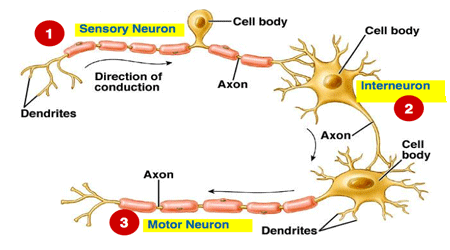 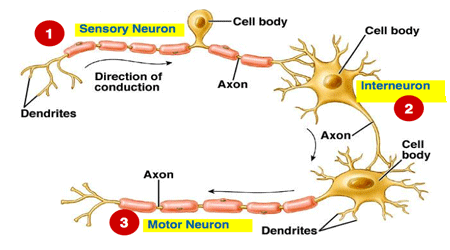 سلولهای عصبی 1، 2 و 3 چه نوع نورونهایی هستند75/075/011 در شکل مقابل هر شماره مربوط به چیست؟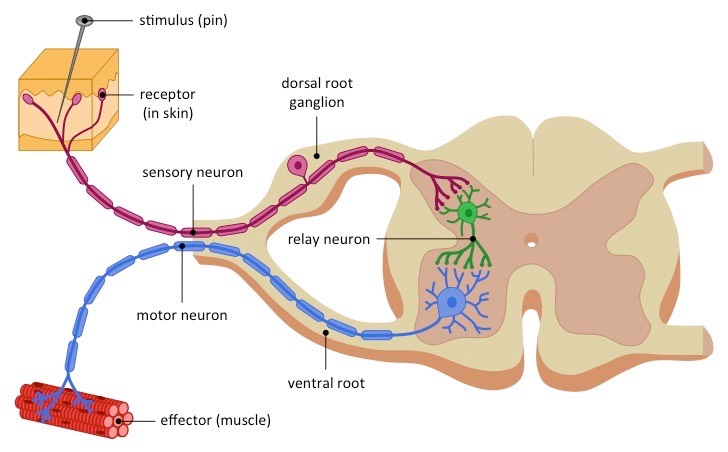 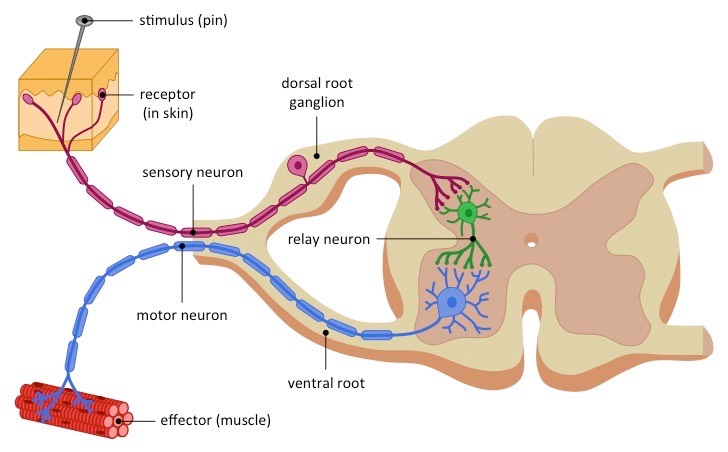  در شکل مقابل هر شماره مربوط به چیست؟1112دستگاه عصبی مرکزی پلاناریا از کرمهای پهن از چه قسمتهایی تشکیل شده است؟دستگاه عصبی مرکزی پلاناریا از کرمهای پهن از چه قسمتهایی تشکیل شده است؟5/05/013شکل روبرو کدام نوع پتانسیل را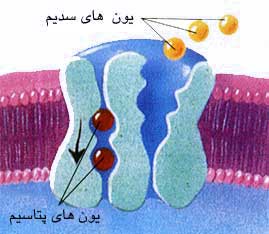 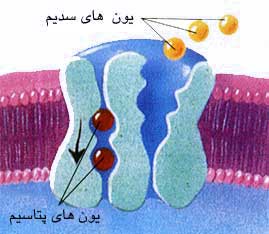  نشان می دهندشکل روبرو کدام نوع پتانسیل را نشان می دهند25/025/014نحوه عمل کانالهای دریچه دار سدیمی و پتاسیمی را در پتانسیل عمل نورون توضیح دهید.نحوه عمل کانالهای دریچه دار سدیمی و پتاسیمی را در پتانسیل عمل نورون توضیح دهید.1115هر یک از اعمال حیاتی ستون الف بوسیله کدامیک از بخشهای دستگاه عصبی در  ستون ب انجام می شود؟ آنها را به هم وصل نمایید.هر یک از اعمال حیاتی ستون الف بوسیله کدامیک از بخشهای دستگاه عصبی در  ستون ب انجام می شود؟ آنها را به هم وصل نمایید.75/175/116شکل زیر مغز ماهی را نشان می دهد، روی شکل بخشهای مختلف تعیین شده را نامگذاری کنید (4 پاسخ صحیح کافیست)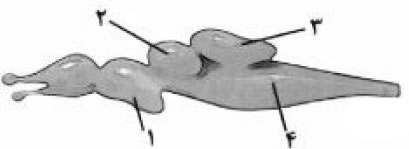 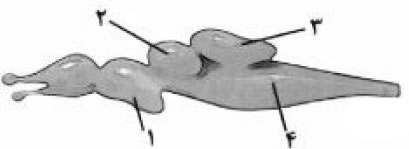 شکل زیر مغز ماهی را نشان می دهد، روی شکل بخشهای مختلف تعیین شده را نامگذاری کنید (4 پاسخ صحیح کافیست)1117با طرحی ساده مسیر انعکاس زردپی زیر زانو را رسم و نامگذاری نمایید.با طرحی ساده مسیر انعکاس زردپی زیر زانو را رسم و نامگذاری نمایید.5/15/1      طراح سوال: خوبدل  09126180432      طراح سوال: خوبدل  09126180432      طراح سوال: خوبدل  09126180432